MANŽELSKÉ STRETNUTIA 2021 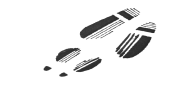 3. turnus,  7. - 15. august Vranov nad Topľou, SOŠ DrevárskaOBČIANSKE ZDRUŽENIE MANŽELSKÉ STRETNUTIAvás pozýva na 8-dňový kurz pre manželské páryPríležitosť zatiahnuť na hlbinu svojho manželstva a znova sa zamilovať do vlastnej ženy, do vlastného muža.Kurz je určený pre manželov, ktorí žijú v riadnom manželstve, ktoré nie je uzavreté v rozpore s kresťanskou morálkou.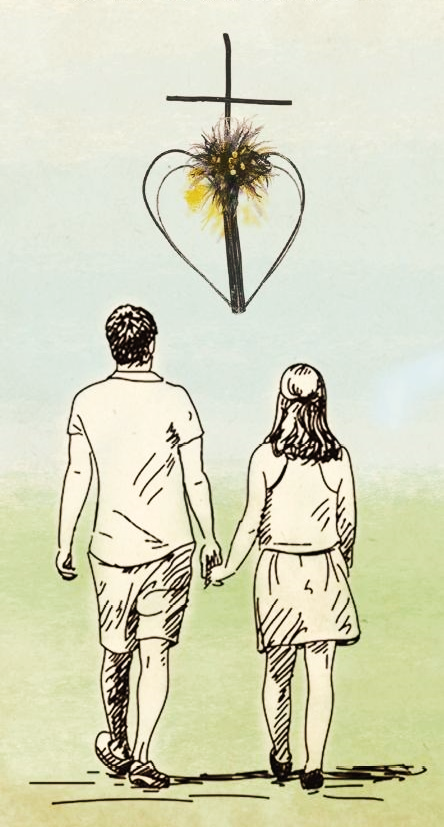 Kostru programu tvoria prednášky manželských párov o ich spoločnom živote, o ich skúsenostiach, zápasoch, víťazstvách i prehrách. Veľmi otvorene sa bude hovoriť o manželskej kríze, odpustení, komunikácii, potrebách, sexualite a ďalších témach. Témy prednášok rozvinieme v malých skupinkách po štyroch pároch. V atmosfére otvorenosti a dôvery sa budeme môcť rozprávať o všetkom, čo vo svojom vzťahu prežívame. Získate nové zručnosti, ktoré vám pomôžu riešiť konflikty a nedorozumenia. Dozviete sa ako načúvať jeden druhému, lepšie sa chápať a tým zlepšiť vaše manželstvo. Budete mať priestor hovoriť spolu o tom, na čo vám doma chýba čas, čo vás trápi, po čom túžite, z čoho sa radujete. Celý kurz bude zavŕšený obnovou manželských sľubov lásky, úcty a vernosti. Na kurze budú prítomní katolícki kňazi, ktorí budú denne sláviť svätú omšu a budú vám k dispozícii na osobné rozhovory.Počas prednášok a skupiniek budú mať vaše deti vlastný hodnotný program vedený kreatívnymi animátormi. Ide o mladých dobrovoľníkov, ktorí sú ochotní stráviť časť svojich prázdnin s vašimi deťmi a s láskou sa o nich postarať. Za organizačný tímVladimír a Drahomíra Jackovci  0948/090014, 0918/429880Z ohlasov minuloročných účastníkov letného kurzu 2020 vo Vranove nad Topľou (www.mstretnutia.sk):„Na manželákoch bolo super a nášmu manželstvu to veľmi prospelo.“ „Na fotkách s manželom žiarime. Asi sme sa do seba zaľúbili :) “„Zo srdca ďakujeme za najsilnejší a najpotrebnejší týždeň nášho manželstva za posledných 10 rokov. Zatiaľ sme neupadli do starých koľají ‘pred‘ :) “Pre deti narodené po 7.8.2018 nevieme z kapacitných dôvodov zabezpečiť lôžko. Preto si prineste pre nich vlastnú postieľku alebo kočík na spanie. Ako animátora k svojim deťom do 3 rokov môžete prihlásiť aj vlastné staršie dieťa, starého rodiča, resp. iného príbuzného. Je nevyhnutné aby ste mali vlastného animátora v prípade, ak vaše dieťa vyžaduje odbornú alebo individuálnu starostlivosť. Animátormi môžu byť aj vaše deti staršie ako 16 rokov. Podmienkou je úspešné absolvovanie víkendového animátorského kurzu, na ktorý budú pozvané ak ich prihlásite v prihláške. Celkovú výšku účastníckeho poplatku vypočítanú na základe vašej prihlášky a ďalšie platobné informácie vám zašleme obratom po doručení prihlášky. Je možnosť uplatniť rekreačný poukaz na poplatok za ubytovanie a stravu. Na kurz je možné prihlásiť sa aj bez ubytovania.Pokiaľ by pre vás bolo zaplatenie poplatku v plnej výške obťažné kvôli závažnej finančnej tiesni, neváhajte nás kontaktovať a my sa pokúsime ponúknuť vám riešenie formou zľavy umožnenej sponzorskými darmi od iných účastníkov.Naopak, ak máte možnosť prispieť akoukoľvek čiastkou, veľmi radi váš dar prijmeme. Tieto dary použijeme ako podporu pre účastníkov, ktorí by sa inak kvôli finančným ťažkostiam nemohli zúčastniť.Vyplnenú prihlášku zašlite e-mailom na adresu vranov@mstretnutia.sk.Podmienkou je spoločná dobrovoľná účasť oboch manželov a to na celom 8-dňovom programe.  Nie je možné zúčastniť sa iba časti kurzu. Cena za kurz:Celková cena za osobuZložky celkovej cenyZložky celkovej cenyZložky celkovej cenyCena za kurz:Celková cena za osobuLôžkoStravaPríspevok na ubytovanie a stravu animátorov detíManžel, manželka 157 €77 €80 €dobrovoľneDieťa narodené od 7.8.2018 - bez lôžka, bez stravy, polovica nákladov na ubytovanie a stravu animátora79 €--79 €Dieťa narodené od 7.8.2018 - bez lôžka,  s polovičnou porciou stravy, tretina nákladov na ubytovanie a stravu animátora93 €-40 €53 €Dieťa narodené do 6.8.2018 s lôžkom a s polovičnou porciou stravy117 €77 €40 €dobrovoľneDieťa narodené do 6.8.2018 s lôžkom a s celou porciou stravy157 €77 €80 €dobrovoľneVlastný animátor0 €--dobrovoľne    Záväzná prihláška na kurz* vyznačte hodiace saOdoslaním tejto prihlášky dávame zároveň súhlas na spracovanie osobných údajov, ktoré sú v nej uvedené, pre účel organizovania akcií v rámci Manželských stretnutí. Zároveň súhlasíme s tým, že organizátor je oprávnený dokumentovať priebeh – zhotovovať foto,  audio, video záznamy a tieto materiály použiť pre účely ďalšej propagácie Manželských stretnutí.Zároveň sa zaväzujeme dodržiavať platné epidemiologické nariadenia pre konanie hromadných pobytových akcii do 200 osôb vo Vranove nad Topľou. Na kurz Manželské stretnutia prihlasujeme tieto deti: Odoslaním tejto prihlášky dávame zároveň súhlas na spracovanie osobných údajov, ktoré sú v nej uvedené, pre účel organizovania akcií v rámci Manželských stretnutí.Na kurz Manželské stretnutia prihlasujeme týchto animátorov:Odoslaním tejto prihlášky dávame zároveň súhlas na spracovanie osobných údajov, ktoré sú v nej uvedené, pre účel organizovania akcií v rámci Manželských stretnutí.